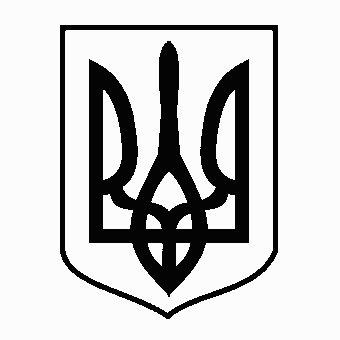 У К Р А Ї Н АЖовківська міська радаЛьвівського району Львівської області36-та чергова сесія VIII-го демократичного скликанняРІШЕННЯвід 31.03.2023р.              № 15					           м.Жовква  Про надання дозволу на списання основних засобівВідповідно до ст.26 Закону України «Про місцеве самоврядування в Україні» на виконання положень Бюджетного кодексу України, Закону України «Про бухгалтерський облік та фінансову звітність в Україні», враховуючи вимоги Типової інструкції про порядок списання майна бюджетних установ, затвердженої наказом Державного казначейства України від 29.11.2010 р. № 447, за погодженням з постійною комісією з питань комунального майна та господарства, приватизації, житлового господарства, транспорту, будівництва, благоустрою та енергозбереження Жовківська міська радаВИРІШИЛА:	1. Надати дозвіл відділу освіти Жовківської міської ради Львівського району Львівської області на списання з балансу основних засобів – газові лічильники, рік введення в експлуатацію 2014, а саме:інвентарні номера 10490098 та 10490099  Глинського ЗЗСО І-ІІІ ст. із первісною вартістю за одиницю 4100, 00 грн. та залишковою вартістю за одиницю 820,00 грн.інвентарні номера 10490010 та 10490011  Сопошинського ЗЗСО І-ІІІ ст. із первісною вартістю за одиницю 4100, 00 грн. та залишковою вартістю за одиницю 820,00 грн.інвентарні номера 10490006 та 10490007 Зіболківського ЗЗСО І-ІІІ ст. із первісною вартістю за одиницю 4100, 00 грн. та залишковою вартістю за одиницю 820,00 грн.інвентарні номера 10490018 та 10490019 Староскварявського ЗЗСО І-ІІІ ст. із первісною вартістю за одиницю 4100, 00 грн. та залишковою вартістю за одиницю 816,00 грн.	2. Відділу освіти здійснити списання майна, зазначеного у п.1 відповідно до чинного законодавства.3. Контроль за виконанням рішення покласти на постійну комісію з питань комунального майна та господарства, приватизації, житлового господарства, транспорту, будівництва, благоустрою та енергозбереження (Мариняк І. Г.).           Міський голова                                                       Олег ВольськийДодаток № 1до рішення сесії VIІI-годемократичного скликання Жовківської міської ради № 15 від 31.03.2023Обладнання, яке обліковується за загальноосвітніми закладами середньої освіти і підлягає списаннюСекретар ради                                                                         Марта ГРЕНЬ№ з/пНазва загальноосвітніх закладів середньої освітиНазва обладнанняК-тьштІнвентарний номерСума(грн.)ЗносРік введення в експлуатацію1Глинський ЗЗСО І-ІІІ ст.лічильник газовий1104900984100,003280,0020142Глинський ЗЗСО І-ІІІ ст.лічильник газовий1104900994100,003280,0020143Сопошинський ЗЗСОІ-ІІІ ст.лічильник газовий1104900104100,003280,0020144Сопошинський ЗЗСО І-ІІІ ст.лічильник газовий1104900114100,003280,0020145Зіболківський ЗЗСО І-ІІІ ст.лічильник газовий1104900064100,003280,0020146Зіболківський ЗЗСОІ-ІІІ ст.лічильник газовий1104900074100,003280,0020147Староскварявський ЗЗСО І-ІІІ ст.лічильник газовий1104900184100,003284,0020148Староскварявський ЗЗСО І-ІІІ ст.лічильник газовий1104900194100,003284,002014